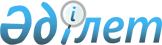 Об утверждении бюджета Петерфельдского сельского округа Кызылжарского района на 2023-2025 годыРешение Кызылжарского районного маслихата Северо-Казахстанской области от 29 декабря 2022 года № 19/18.
      Сноска. Вводится в действие с 01.01.2023 в соответствии с пунктом 7 настоящего решения.
      В соответствии с пунктом 2 статьи 9-1, пунктом 2 статьи 75 Бюджетного кодекса Республики Казахстан, пунктом 2-7 статьи 6 Закона Республики Казахстан "О местном государственном управлении и самоуправлении в Республике Казахстан" Кызылжарский районный маслихат Северо-Казахстанской области РЕШИЛ:
      1. Утвердить бюджет Петерфельдского сельского округа Кызылжарского района на 2023-2025 годы согласно приложениям 1, 2 и 3 к настоящему решению соответственно, в том числе на 2023 год в следующих объемах:
      1) доходы – 69 269 тысяч тенге:
      налоговые поступления – 11 048 тысяч тенге;
      неналоговые поступления – 180 тысяч тенге;
      поступления от продажи основного капитала – 0 тысяч тенге;
      поступления трансфертов – 58 041 тысяч тенге; 
      2) затраты – 69 510,4 тысяч тенге; 
      3) чистое бюджетное кредитование – 0 тысяч тенге:
      бюджетные кредиты – 0 тысяч тенге;
      погашение бюджетных кредитов – 0 тысяч тенге;
      4) сальдо по операциям с финансовыми активами – 0 тысяч тенге:
      приобретение финансовых активов – 0 тысяч тенге;
      поступления от продажи финансовых активов государства – 0 тысяч тенге;
      5) дефицит (профицит) бюджета – -241,4 тысяч тенге;
      6) финансирование дефицита (использование профицита) бюджета – 241,4 тысяч тенге:
      поступление займов – 0 тысяч тенге;
      погашение займов – 0 тысяч тенге;
      используемые остатки бюджетных средств – 241,4 тысяч тенге.
      Сноска. Пункт 1 в редакции решения Кызылжарского районного маслихата Северо-Казахстанской области от 03.05.2023 № 2/17 (вводится в действие с 01.01.2023); от 03.10.2023 № 6/12 (вводится в действие с 01.01.2023); от 20.11.2023 № 7/15 (вводится в действие с 01.01.2023).


      2. Установить, что доходы Петерфельдского сельского округа на 2023 год формируются в соответствии с Бюджетным кодексом Республики Казахстан за счет следующих налоговых поступлений:
      1) индивидуального подоходного налога по доходам, подлежащим обложению самостоятельно физическими лицами, у которых на территории села расположено заявленное при постановке на регистрационный учет в органе государственных доходов:
      место нахождения – для индивидуального предпринимателя, частного нотариуса, частного судебного исполнителя, адвоката, профессионального медиатора;
      место жительства – для остальных физических лиц;
      2) налога на имущество физических лиц по объектам обложения данным налогом, находящимся на территории села, сельского округа;
      3) земельного налога на земли населенных пунктов с физических и юридических лиц по земельным участкам, находящимся на территории села;
      4) налога на транспортные средства:
      с физических лиц, место жительства которых находится на территории села;
      с юридических лиц, место нахождения которых, указываемое в их учредительных документах, располагается на территории села;
      5) плата за размещение наружной (визуальной) рекламы на:
      открытом пространстве за пределами помещений в селе.
      3. Установить, что доходы Петерфельдского сельского округа формируются за счет следующих неналоговых поступлений:
      1) штрафы, налагаемые акимами сельских округов за административные правонарушения; 
      2) добровольные сборы физических и юридических лиц;
      3) доходы от коммунальной собственности села, сельского округа (коммунальной собственности местного самоуправления): 
      доходы от аренды имущества коммунальной собственности села, сельского округа (коммунальной собственности местного самоуправления);
      4) другие неналоговые поступления в бюджет сельского округа.
      4. Установить, что поступлениями в бюджет сельского округа от продажи основного капитала являются деньги от продажи государственного имущества, закрепленного за государственными учреждениями, финансируемыми из бюджета сельского округа.
      5. Предусмотреть на 2023 год объемы субвенций, передаваемых из районного бюджета бюджету округа в общей сумме 38 603 тысяч тенге.
      6. Предусмотреть в бюджете Петерфельдского сельского округа на 2023 год целевые трансферты из районного бюджета.
      Распределение указанных целевых трансфертов из районного бюджета определяется решением акима Петерфельдского сельского округа "О реализации решения Кызылжарского районного маслихата Северо-Казахстанской области "Об утверждении бюджета Петерфельдского сельского округа Кызылжарского района на 2023-2025 годы".
      7. Настоящее решение вводится в действие с 1 января 2023 года. Бюджет Петерфельдского сельского округа Кызылжарского района на 2023 год
      Сноска. Приложение 1 в редакции решения Кызылжарского районного маслихата Северо-Казахстанской области от 03.05.2023 № 2/17 (вводится в действие с 01.01.2023); от 03.10.2023 № 6/12 (вводится в действие с 01.01.2023); от 20.11.2023 № 7/15 (вводится в действие с 01.01.2023). Бюджет Петерфельдского сельского округа Кызылжарского района на 2024 год Бюджет Петерфельдского сельского округа Кызылжарского района на 2025 год
					© 2012. РГП на ПХВ «Институт законодательства и правовой информации Республики Казахстан» Министерства юстиции Республики Казахстан
				
      Секретарь Кызылжарского районного маслихата Северо-Казахстанской области 

Ж. Елеусизов
Приложение 1 к решениюКызылжарского районного маслихатаСеверо-Казахстанской областиот 29 декабря 2022 года № 19/18
Категория
Класс
Класс
Класс
Класс
Подкласс
Подкласс
Наименование
Наименование
Наименование
Наименование
Наименование
Наименование
Наименование
Сумма, тысяч тенге
Сумма, тысяч тенге
1
2
2
2
2
3
3
4
4
4
4
4
4
4
5
5
1) Доходы
1) Доходы
1) Доходы
1) Доходы
1) Доходы
1) Доходы
1) Доходы
69 269
69 269
1
Налоговые поступления
Налоговые поступления
Налоговые поступления
Налоговые поступления
Налоговые поступления
Налоговые поступления
Налоговые поступления
11 048
11 048
01
01
01
01
Подоходный налог
Подоходный налог
Подоходный налог
Подоходный налог
Подоходный налог
Подоходный налог
Подоходный налог
3 371
3 371
2
2
Индивидуальный подоходный налог
Индивидуальный подоходный налог
Индивидуальный подоходный налог
Индивидуальный подоходный налог
Индивидуальный подоходный налог
Индивидуальный подоходный налог
Индивидуальный подоходный налог
3 371
3 371
04
04
04
04
Налоги на собственность
Налоги на собственность
Налоги на собственность
Налоги на собственность
Налоги на собственность
Налоги на собственность
Налоги на собственность
7 574
7 574
1
1
Налоги на имущество
Налоги на имущество
Налоги на имущество
Налоги на имущество
Налоги на имущество
Налоги на имущество
Налоги на имущество
226
226
3
3
Земельный налог
Земельный налог
Земельный налог
Земельный налог
Земельный налог
Земельный налог
Земельный налог
938
938
4
4
Налог на транспортные средства 
Налог на транспортные средства 
Налог на транспортные средства 
Налог на транспортные средства 
Налог на транспортные средства 
Налог на транспортные средства 
Налог на транспортные средства 
6 410
6 410
05
05
05
05
Внутренние налоги на товары, работы и услуги
Внутренние налоги на товары, работы и услуги
Внутренние налоги на товары, работы и услуги
Внутренние налоги на товары, работы и услуги
Внутренние налоги на товары, работы и услуги
Внутренние налоги на товары, работы и услуги
Внутренние налоги на товары, работы и услуги
103
103
3
3
Поступления за использование природных и других ресурсов
Поступления за использование природных и других ресурсов
Поступления за использование природных и других ресурсов
Поступления за использование природных и других ресурсов
Поступления за использование природных и других ресурсов
Поступления за использование природных и других ресурсов
Поступления за использование природных и других ресурсов
103
103
2
Неналоговые поступления
Неналоговые поступления
Неналоговые поступления
Неналоговые поступления
Неналоговые поступления
Неналоговые поступления
Неналоговые поступления
180
180
01
01
01
01
Доходы от государственной собственности
Доходы от государственной собственности
Доходы от государственной собственности
Доходы от государственной собственности
Доходы от государственной собственности
Доходы от государственной собственности
Доходы от государственной собственности
180
180
5
5
Доходы от аренды имущества, находящегося в государственной собственности
Доходы от аренды имущества, находящегося в государственной собственности
Доходы от аренды имущества, находящегося в государственной собственности
Доходы от аренды имущества, находящегося в государственной собственности
Доходы от аренды имущества, находящегося в государственной собственности
Доходы от аренды имущества, находящегося в государственной собственности
Доходы от аренды имущества, находящегося в государственной собственности
180
180
3
Поступления от продажи основного капитала
Поступления от продажи основного капитала
Поступления от продажи основного капитала
Поступления от продажи основного капитала
Поступления от продажи основного капитала
Поступления от продажи основного капитала
Поступления от продажи основного капитала
0
0
4
Поступления трансфертов
Поступления трансфертов
Поступления трансфертов
Поступления трансфертов
Поступления трансфертов
Поступления трансфертов
Поступления трансфертов
58 041
58 041
02
02
02
02
Трансферты из вышестоящих органов государственного управления
Трансферты из вышестоящих органов государственного управления
Трансферты из вышестоящих органов государственного управления
Трансферты из вышестоящих органов государственного управления
Трансферты из вышестоящих органов государственного управления
Трансферты из вышестоящих органов государственного управления
Трансферты из вышестоящих органов государственного управления
58 041
58 041
3
3
Трансферты из районного (города областного значения) бюджета
Трансферты из районного (города областного значения) бюджета
Трансферты из районного (города областного значения) бюджета
Трансферты из районного (города областного значения) бюджета
Трансферты из районного (города областного значения) бюджета
Трансферты из районного (города областного значения) бюджета
Трансферты из районного (города областного значения) бюджета
58 041
58 041
Функцио-нальная группа
Функцио-нальная группа
Функцио-нальная группа
Функцио-нальная подгруппа
Функцио-нальная подгруппа
Админи-стратор бюджетных программ
Админи-стратор бюджетных программ
Админи-стратор бюджетных программ
Админи-стратор бюджетных программ
Прог-рамма
Наименование
Сумма, тысяч тенге
Сумма, тысяч тенге
Сумма, тысяч тенге
Сумма, тысяч тенге
Сумма, тысяч тенге
1
1
1
2
2
3
3
3
3
4
5
6
6
6
6
6
2) Затраты
69 510,4 
69 510,4 
69 510,4 
69 510,4 
69 510,4 
01
01
01
Государственные услуги общего характера
34 943,3
34 943,3
34 943,3
34 943,3
34 943,3
1
1
Представительные, исполнительные и другие органы, выполняющие общие функции государственного управления
34 943,3
34 943,3
34 943,3
34 943,3
34 943,3
124
124
124
124
Аппарат акима города районного значения, села, поселка, сельского округа
34 943,3
34 943,3
34 943,3
34 943,3
34 943,3
001
Услуги по обеспечению деятельности акима города районного значения, села, поселка, сельского округа
34 659,5
34 659,5
34 659,5
34 659,5
34 659,5
022
Капитальные расходы государственного органа
283,8
283,8
283,8
283,8
283,8
07
07
07
Жилищно-коммунальное хозяйство
22 116,2
22 116,2
22 116,2
22 116,2
22 116,2
2
2
Коммунальное хозяйство
4 001,2
4 001,2
4 001,2
4 001,2
4 001,2
124
124
124
124
Аппарат акима города районного значения, села, поселка, сельского округа
4 001,2
4 001,2
4 001,2
4 001,2
4 001,2
014
Организация водоснабжения населенных пунктов
4 001,2
4 001,2
4 001,2
4 001,2
4 001,2
3
3
Благоустройство населенных пунктов
18 115
18 115
18 115
18 115
18 115
124
124
124
124
Аппарат акима города районного значения, села, поселка, сельского округа
18 115
18 115
18 115
18 115
18 115
008
Освещение улиц в населенных пунктах
6 500
6 500
6 500
6 500
6 500
009
Обеспечение санитарии населенных пунктов
2 090
2 090
2 090
2 090
2 090
011
Благоустройство и озеленение населенных пунктов
9 525
9 525
9 525
9 525
9 525
08
08
08
Культура, спорт, туризм и информационное пространство
10 289
10 289
10 289
10 289
10 289
1
1
Деятельность в области культуры
10 289
10 289
10 289
10 289
10 289
124
124
124
124
Аппарат акима города районного значения, села, поселка, сельского округа
10 289
10 289
10 289
10 289
10 289
006
Поддержка культурно-досуговой работы на местном уровне
10 289
10 289
10 289
10 289
10 289
12
12
12
Транспорт и коммуникации
414,9
414,9
414,9
414,9
414,9
1
1
Автомобильный транспорт
414,9
414,9
414,9
414,9
414,9
124
124
124
124
Аппарат акима города районного значения, села, поселка, сельского округа
414,9
414,9
414,9
414,9
414,9
013
Обеспечение функционирования автомобильных дорог в городах районного значения, селах, поселках, сельских округах
414,9
414,9
414,9
414,9
414,9
13
13
13
Прочие
1 747
1 747
1 747
1 747
1 747
9
9
Прочие
1 747
1 747
1 747
1 747
1 747
124
124
124
124
Аппарат акима города районного значения, села, поселка, сельского округа
1 747
1 747
1 747
1 747
1 747
040
Реализация мероприятий для решения вопросов обустройства населенных пунктов в реализацию мер по содействию экономическому развитию регионов в рамках Государственной программы развития регионов до 2025 года
1 747
1 747
1 747
1 747
1 747
3) Чистое бюджетное кредитование
0
0
0
0
0
Бюджетные кредиты
0
0
0
0
0
Категория
Категория
Класс
Класс
Подкласс
Подкласс
Наименование
Наименование
Наименование
Наименование
Наименование
Наименование
Сумма, тысяч тенге
Сумма, тысяч тенге
Сумма, тысяч тенге
Сумма, тысяч тенге
1
1
2
2
3
3
4
4
4
4
4
4
5
5
5
5
5 
5 
Погашение бюджетных кредитов
Погашение бюджетных кредитов
Погашение бюджетных кредитов
Погашение бюджетных кредитов
Погашение бюджетных кредитов
Погашение бюджетных кредитов
0
0
0
0
4) Сальдо по операциям с финансовыми активами
4) Сальдо по операциям с финансовыми активами
4) Сальдо по операциям с финансовыми активами
4) Сальдо по операциям с финансовыми активами
4) Сальдо по операциям с финансовыми активами
4) Сальдо по операциям с финансовыми активами
0
0
0
0
Приобретение финансовых активов 
Приобретение финансовых активов 
Приобретение финансовых активов 
Приобретение финансовых активов 
Приобретение финансовых активов 
Приобретение финансовых активов 
0
0
0
0
6 
6 
Поступления от продажи финансовых активов государства
Поступления от продажи финансовых активов государства
Поступления от продажи финансовых активов государства
Поступления от продажи финансовых активов государства
Поступления от продажи финансовых активов государства
Поступления от продажи финансовых активов государства
0
0
0
0
5) Дефицит (профицит) бюджета
5) Дефицит (профицит) бюджета
5) Дефицит (профицит) бюджета
5) Дефицит (профицит) бюджета
5) Дефицит (профицит) бюджета
5) Дефицит (профицит) бюджета
-241,4
-241,4
-241,4
-241,4
6) Финансирование дефицита (использование профицита) бюджета
6) Финансирование дефицита (использование профицита) бюджета
6) Финансирование дефицита (использование профицита) бюджета
6) Финансирование дефицита (использование профицита) бюджета
6) Финансирование дефицита (использование профицита) бюджета
6) Финансирование дефицита (использование профицита) бюджета
241,4
241,4
241,4
241,4
7
7
Поступления займов
Поступления займов
Поступления займов
Поступления займов
Поступления займов
Поступления займов
0
0
0
0
Функцио-нальная группа
Функцио-нальная группа
Функцио-нальная группа
Функцио-нальная подгруппа
Функцио-нальная подгруппа
Админи-стратор бюджетных программ
Админи-стратор бюджетных программ
Прог-рамма
Наименование
Наименование
Наименование
Наименование
Наименование
Наименование
Наименование
Сумма, тысяч тенге
1
1
1
2
2
3
3
4
5
5
5
5
5
5
5
6
16
16
16
Погашение займов
Погашение займов
Погашение займов
Погашение займов
Погашение займов
Погашение займов
Погашение займов
0
Категория
Класс
Класс
Класс
Класс
Подкласс
Подкласс
Наименование
Наименование
Наименование
Наименование
Наименование
Наименование
Сумма, тысяч тенге
Сумма, тысяч тенге
Сумма, тысяч тенге
1
2
2
2
2
3
3
4
4
4
4
4
4
5
5
5
8
Используемые остатки бюджетных средств
Используемые остатки бюджетных средств
Используемые остатки бюджетных средств
Используемые остатки бюджетных средств
Используемые остатки бюджетных средств
Используемые остатки бюджетных средств
241,4
241,4
241,4
01
01
01
01
Остатки бюджетных средств
Остатки бюджетных средств
Остатки бюджетных средств
Остатки бюджетных средств
Остатки бюджетных средств
Остатки бюджетных средств
241,4
241,4
241,4
1
1
Свободные остатки бюджетных средств
Свободные остатки бюджетных средств
Свободные остатки бюджетных средств
Свободные остатки бюджетных средств
Свободные остатки бюджетных средств
Свободные остатки бюджетных средств
241,4
241,4
241,4Приложение 2 к решениюКызылжарского районного маслихатаСеверо-Казахстанской областиот 29 декабря 2022 года № 19/18
Категория
Класс
Класс
Класс
Класс
Подкласс
Подкласс
Наименование
Наименование
Наименование
Наименование
Сумма, тысяч тенге
Сумма, тысяч тенге
1
2
2
2
2
3
3
4
4
4
4
5
5
1) Доходы
1) Доходы
1) Доходы
1) Доходы
54 882
54 882
1
Налоговые поступления
Налоговые поступления
Налоговые поступления
Налоговые поступления
18 513
18 513
01
01
01
01
Подоходный налог
Подоходный налог
Подоходный налог
Подоходный налог
7 918
7 918
2
2
Индивидуальный подоходный налог
Индивидуальный подоходный налог
Индивидуальный подоходный налог
Индивидуальный подоходный налог
7 918
7 918
04
04
04
04
Налоги на собственность
Налоги на собственность
Налоги на собственность
Налоги на собственность
10 595
10 595
1
1
Налоги на имущество
Налоги на имущество
Налоги на имущество
Налоги на имущество
524
524
3
3
Земельный налог
Земельный налог
Земельный налог
Земельный налог
1 724
1 724
4
4
Налог на транспортные средства 
Налог на транспортные средства 
Налог на транспортные средства 
Налог на транспортные средства 
8 347
8 347
2
Неналоговые поступления
Неналоговые поступления
Неналоговые поступления
Неналоговые поступления
0
0
3
Поступления от продажи основного капитала
Поступления от продажи основного капитала
Поступления от продажи основного капитала
Поступления от продажи основного капитала
0
0
4
Поступления трансфертов
Поступления трансфертов
Поступления трансфертов
Поступления трансфертов
36 369
36 369
02
02
02
02
Трансферты из вышестоящих органов государственного управления
Трансферты из вышестоящих органов государственного управления
Трансферты из вышестоящих органов государственного управления
Трансферты из вышестоящих органов государственного управления
36 369
36 369
3
3
Трансферты из районного (города областного значения) бюджета
Трансферты из районного (города областного значения) бюджета
Трансферты из районного (города областного значения) бюджета
Трансферты из районного (города областного значения) бюджета
36 369
36 369
Функциональная группа
Функциональная группа
Функциональная группа
Функциональная подгруппа
Функциональная подгруппа
Администратор бюджетных программ
Администратор бюджетных программ
Администратор бюджетных программ
Администратор бюджетных программ
Программа
Наименование
Сумма, тысяч тенге
Сумма, тысяч тенге
1
1
1
2
2
3
3
3
3
4
5
6
6
2) Затраты
54 882
54 882
01
01
01
Государственные услуги общего характера
35 538
35 538
1
1
Представительные, исполнительные и другие органы, выполняющие общие функции государственного управления
35 538
35 538
124
124
124
124
Аппарат акима города районного значения, села, поселка, сельского округа
35 538
35 538
001
Услуги по обеспечению деятельности акима города районного значения, села, поселка, сельского округа
35 538
35 538
07
07
07
Жилищно-коммунальное хозяйство
7 500
7 500
2
2
Коммунальное хозяйство
2 500
2 500
124
124
124
124
Аппарат акима города районного значения, села, поселка, сельского округа
2 500
2 500
014
Организация водоснабжения населенных пунктов
2 500
2 500
3
3
Благоустройство населенных пунктов
5 000
5 000
124
124
124
124
Аппарат акима города районного значения, села, поселка, сельского округа
5 000
5 000
008
Освещение улиц в населенных пунктах
5 000
5 000
08
08
08
Культура, спорт, туризм и информационное пространство
11 844
11 844
1
1
Деятельность в области культуры
11 844
11 844
124
124
124
124
Аппарат акима города районного значения, села, поселка, сельского округа
11 844
11 844
006
Поддержка культурно-досуговой работы на местном уровне
11 844
11 844
3) Чистое бюджетное кредитование
0
0
Бюджетные кредиты
0
0
Категория
Категория
Класс
Класс
Подкласс
Подкласс
Наименование
Наименование
Наименование
Наименование
Наименование
Наименование
Сумма, тысяч тенге
1
1
2
2
3
3
4
4
4
4
4
4
5
5 
5 
Погашение бюджетных кредитов
Погашение бюджетных кредитов
Погашение бюджетных кредитов
Погашение бюджетных кредитов
Погашение бюджетных кредитов
Погашение бюджетных кредитов
0
4) Сальдо по операциям с финансовыми активами
4) Сальдо по операциям с финансовыми активами
4) Сальдо по операциям с финансовыми активами
4) Сальдо по операциям с финансовыми активами
4) Сальдо по операциям с финансовыми активами
4) Сальдо по операциям с финансовыми активами
0
Приобретение финансовых активов 
Приобретение финансовых активов 
Приобретение финансовых активов 
Приобретение финансовых активов 
Приобретение финансовых активов 
Приобретение финансовых активов 
0
6 
6 
Поступления от продажи финансовых активов государства
Поступления от продажи финансовых активов государства
Поступления от продажи финансовых активов государства
Поступления от продажи финансовых активов государства
Поступления от продажи финансовых активов государства
Поступления от продажи финансовых активов государства
0
5) Дефицит (профицит) бюджета
5) Дефицит (профицит) бюджета
5) Дефицит (профицит) бюджета
5) Дефицит (профицит) бюджета
5) Дефицит (профицит) бюджета
5) Дефицит (профицит) бюджета
0
6) Финансирование дефицита (использование профицита) бюджета
6) Финансирование дефицита (использование профицита) бюджета
6) Финансирование дефицита (использование профицита) бюджета
6) Финансирование дефицита (использование профицита) бюджета
6) Финансирование дефицита (использование профицита) бюджета
6) Финансирование дефицита (использование профицита) бюджета
0
7
7
Поступления займов
Поступления займов
Поступления займов
Поступления займов
Поступления займов
Поступления займов
0
Функциональная группа
Функциональная группа
Функциональная группа
Функциональная подгруппа
Функциональная подгруппа
Администратор бюджетных программ
Администратор бюджетных программ
Программа
Наименование
Наименование
Наименование
Наименование
Сумма, тысяч тенге
1
1
1
2
2
3
3
4
5
5
5
5
6
16
16
16
Погашение займов
Погашение займов
Погашение займов
Погашение займов
0
Категория
Класс
Класс
Класс
Класс
Подкласс
Подкласс
Наименование
Наименование
Наименование
Наименование
Наименование
Сумма, тысяч тенге
1
2
2
2
2
3
3
4
4
4
4
4
5
8
Используемые остатки бюджетных средств
Используемые остатки бюджетных средств
Используемые остатки бюджетных средств
Используемые остатки бюджетных средств
Используемые остатки бюджетных средств
0
01
01
01
01
Остатки бюджетных средств
Остатки бюджетных средств
Остатки бюджетных средств
Остатки бюджетных средств
Остатки бюджетных средств
0
1
1
Свободные остатки бюджетных средств
Свободные остатки бюджетных средств
Свободные остатки бюджетных средств
Свободные остатки бюджетных средств
Свободные остатки бюджетных средств
0Приложение 3 к решениюКызылжарского районного маслихатаСеверо-Казахстанской областиот 29 декабря 2022 года № 19/18
Категория
Класс
Класс
Класс
Класс
Подкласс
Подкласс
Наименование
Наименование
Наименование
Наименование
Сумма, тысяч тенге
Сумма, тысяч тенге
1
2
2
2
2
3
3
4
4
4
4
5
5
1) Доходы
1) Доходы
1) Доходы
1) Доходы
58 292
58 292
1
Налоговые поступления
Налоговые поступления
Налоговые поступления
Налоговые поступления
19 438
19 438
01
01
01
01
Подоходный налог
Подоходный налог
Подоходный налог
Подоходный налог
8 473
8 473
2
2
Индивидуальный подоходный налог
Индивидуальный подоходный налог
Индивидуальный подоходный налог
Индивидуальный подоходный налог
8 473
8 473
04
04
04
04
Налоги на собственность
Налоги на собственность
Налоги на собственность
Налоги на собственность
10 965
10 965
1
1
Налоги на имущество
Налоги на имущество
Налоги на имущество
Налоги на имущество
542
542
3
3
Земельный налог
Земельный налог
Земельный налог
Земельный налог
1 784
1 784
4
4
Налог на транспортные средства 
Налог на транспортные средства 
Налог на транспортные средства 
Налог на транспортные средства 
8 639
8 639
2
Неналоговые поступления
Неналоговые поступления
Неналоговые поступления
Неналоговые поступления
0
0
3
Поступления от продажи основного капитала
Поступления от продажи основного капитала
Поступления от продажи основного капитала
Поступления от продажи основного капитала
0
0
4
Поступления трансфертов
Поступления трансфертов
Поступления трансфертов
Поступления трансфертов
38 854
38 854
02
02
02
02
Трансферты из вышестоящих органов государственного управления
Трансферты из вышестоящих органов государственного управления
Трансферты из вышестоящих органов государственного управления
Трансферты из вышестоящих органов государственного управления
38 854
38 854
3
3
Трансферты из районного (города областного значения) бюджета
Трансферты из районного (города областного значения) бюджета
Трансферты из районного (города областного значения) бюджета
Трансферты из районного (города областного значения) бюджета
38 854
38 854
Функциональная группа
Функциональная группа
Функциональная группа
Функциональная подгруппа
Функциональная подгруппа
Администратор бюджетных программ
Администратор бюджетных программ
Администратор бюджетных программ
Администратор бюджетных программ
Программа
Наименование
Сумма, тысяч тенге
Сумма, тысяч тенге
1
1
1
2
2
3
3
3
3
4
5
6
6
2) Затраты
58 292
58 292
01
01
01
Государственные услуги общего характера
37 144
37 144
1
1
Представительные, исполнительные и другие органы, выполняющие общие функции государственного управления
37 144
37 144
124
124
124
124
Аппарат акима города районного значения, села, поселка, сельского округа
37 144
37 144
001
Услуги по обеспечению деятельности акима города районного значения, села, поселка, сельского округа
37 144
37 144
07
07
07
Жилищно-коммунальное хозяйство
7 500
7 500
2
2
Коммунальное хозяйство
2 500
2 500
124
124
124
124
Аппарат акима города районного значения, села, поселка, сельского округа
2 500
2 500
014
Организация водоснабжения населенных пунктов
2 500
2 500
3
3
Благоустройство населенных пунктов
5 000
5 000
124
124
124
124
Аппарат акима города районного значения, села, поселка, сельского округа
5 000
5 000
008
Освещение улиц в населенных пунктах
5 000
5 000
08
08
08
Культура, спорт, туризм и информационное пространство
13 648
13 648
1
1
Деятельность в области культуры
13 648
13 648
124
124
124
124
Аппарат акима города районного значения, села, поселка, сельского округа
13 648
13 648
006
Поддержка культурно-досуговой работы на местном уровне
13 648
13 648
3) Чистое бюджетное кредитование
0
0
Бюджетные кредиты
0
0
Категория
Категория
Класс
Класс
Подкласс
Подкласс
Наименование
Наименование
Наименование
Наименование
Наименование
Наименование
Сумма, тысяч тенге
1
1
2
2
3
3
4
4
4
4
4
4
5
5 
5 
Погашение бюджетных кредитов
Погашение бюджетных кредитов
Погашение бюджетных кредитов
Погашение бюджетных кредитов
Погашение бюджетных кредитов
Погашение бюджетных кредитов
0
4) Сальдо по операциям с финансовыми активами
4) Сальдо по операциям с финансовыми активами
4) Сальдо по операциям с финансовыми активами
4) Сальдо по операциям с финансовыми активами
4) Сальдо по операциям с финансовыми активами
4) Сальдо по операциям с финансовыми активами
0
Приобретение финансовых активов 
Приобретение финансовых активов 
Приобретение финансовых активов 
Приобретение финансовых активов 
Приобретение финансовых активов 
Приобретение финансовых активов 
0
6 
6 
Поступления от продажи финансовых активов государства
Поступления от продажи финансовых активов государства
Поступления от продажи финансовых активов государства
Поступления от продажи финансовых активов государства
Поступления от продажи финансовых активов государства
Поступления от продажи финансовых активов государства
0
5) Дефицит (профицит) бюджета
5) Дефицит (профицит) бюджета
5) Дефицит (профицит) бюджета
5) Дефицит (профицит) бюджета
5) Дефицит (профицит) бюджета
5) Дефицит (профицит) бюджета
0
6) Финансирование дефицита (использование профицита) бюджета
6) Финансирование дефицита (использование профицита) бюджета
6) Финансирование дефицита (использование профицита) бюджета
6) Финансирование дефицита (использование профицита) бюджета
6) Финансирование дефицита (использование профицита) бюджета
6) Финансирование дефицита (использование профицита) бюджета
0
7
7
Поступления займов
Поступления займов
Поступления займов
Поступления займов
Поступления займов
Поступления займов
0
Функциональная группа
Функциональная группа
Функциональная группа
Функциональная подгруппа
Функциональная подгруппа
Администратор бюджетных программ
Администратор бюджетных программ
Программа
Наименование
Наименование
Наименование
Наименование
Сумма, тысяч тенге
1
1
1
2
2
3
3
4
5
5
5
5
6
16
16
16
Погашение займов
Погашение займов
Погашение займов
Погашение займов
0
Категория
Класс
Класс
Класс
Класс
Подкласс
Подкласс
Наименование
Наименование
Наименование
Наименование
Наименование
Сумма, тысяч тенге
1
2
2
2
2
3
3
4
4
4
4
4
5
8
Используемые остатки бюджетных средств
Используемые остатки бюджетных средств
Используемые остатки бюджетных средств
Используемые остатки бюджетных средств
Используемые остатки бюджетных средств
0
01
01
01
01
Остатки бюджетных средств
Остатки бюджетных средств
Остатки бюджетных средств
Остатки бюджетных средств
Остатки бюджетных средств
0
1
1
Свободные остатки бюджетных средств
Свободные остатки бюджетных средств
Свободные остатки бюджетных средств
Свободные остатки бюджетных средств
Свободные остатки бюджетных средств
0